Identity Services (IdS) Master Veteran IndexPerson Service Identity Management (PSIM) Release Notes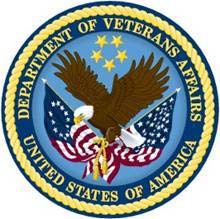 October 2010R‡‡ƒ•‡ O˜‡”˜‹‡™North Chicago EnhancementAdd new "Attended Search threshold" value to support the returning a larger range of selectable candidates (needed to support when SSN is not provided or unavailable)VRM IAM IPTAdd DoD Correlation based on VA LOB BusinessIdM User -HcIdM (WorkStream)General Usability enhancementsManage Potential Duplicate enhancementException search enhancementTK display support for NHIN larger IdentifiersTK support for PIV card login authenticationIdM Service (WorkStream)Establish DoD Query WebService InterfaceEstablish DoD Update Patient WebService InterfaceEstablish DoD Add Person WebService InterfaceEstablish GetProfile WebServiceCreate Admin tools to manually monitor and trigger WebServicesEnhance VA IdM Service internal integration to support Baker VRM (EDIPI/MVI) decisionPSIM 2.2.1.23 Release NotesCCR	Targeted BuildBackHeadline	Note(s)	Tag(s)Dev:IdmDODServiceMonitor, DODInquiryInfo, PatientUpdateRequest, ProcessIcnMergeRequest.Test:PSIM_CodeCR5400 2.2.1.23[North Chicago][Re Work] - Add Profile - External system Interactions.The MPI portion of the IdMStep 1) Execute an AddProfile request with a DOD correlation identifier. (Type='NI', ISSUER='USDOD', SOURCE='200DOD') Step 2) Go to the QueueSummary page. (Link on PSIMTools page).Step 3) Verify that the dodService queue has 1 message in it.Use Case:Add PatientDev Test Class:TestDodEvents. (Go to the QueueSummary page and verify that the 'dodService' contains messages.)Dev:Updated UnlinkCommand, IdmUnlinkProfileCommand, VistaLinkHelper, ExportUtilities, IdmSyncMonitor.Test:Add a correlation for an ICN that is in MPI. Add another one for the same ICN. Unlink the two using UNLINK_PROFILE and ensure that the statusREDACTED, North Chicago, PRE-R1PSIM_CodeCR5560 2.2.1.23Service needs to be notified when of the latter correlation is 'U' and that the unlink message is in the IdmSync monitor. Next perform a relink using UNLINK_PROFILE with the metadataREDACTED,an Unlink or Relink-Unlink eventoccurs in PSIM.field relinkUnlink set to true. Verify that the second correlation has its status set back to 'A' and that the relink message is in the IdmSync monitor.Please see TestUpdateCorrelationStatus.testRelink() for more information.Use Case:Unlink and Relink Unlink for correlations.Dev Test Class:TestUpdateCorrelationStatusPRE-R1Dev: Added support for createing address/phone info for primary views. Modified HbActiveCorrelationDAO, ProfileAdapter, and IdmGetProfileCommand. REDACTED,PSIM_CodeCR5667 2.2.1.23	PMAS III: Get Profile Return TraitPMAS III: NHIN - Update GetUse Cases: Get Profile, Retrieve Primary ViewDev Test Class:TestPrimaryViewData. Obtain a primary view using the obtain() operation or GET_PROFILE - the address and phone should be returned.Dev:Modified IdmRetrieveCorrespondIdsResponse, IdmRetrieveCorrespondingIdsRequest, IdmRetrieveCorrespondingIdsCommand, SiteConfig.TestPrimaryViewData:For this one we basically wanted to make sure that we didn't break anything. The best thing to do is to add a correlation forPMAS III, PRE-R1PSIM_CodeCR5671 2.2.1.23Corresponding Ids to matchan ICN which contains a last treated date (Chris Chesney can provide some ICNs for this). Then, invoke GET_CORRESPONDING_IDS for that ICN. Make REDACTED,updated RPC for Date Last Treated.PSIM_CodeCR5733 2.2.1.23	ADTA08ADAPTER Expansion forsure that the argument 'tfindicator' is set to 'Y'.Use Case:Get Corresponding IDs.Dev Test Class:TestRetrieveCorrespondingIds.testRetrieveForLastTreatedDate()Dev: Updated PersonIdentityMapper and and A08Adapter to support this in our outbound A08PRE-R1REDACTED, A08OUTBOUND ZPD-34 PSEUDO SSN Dev Test Class:TestA08AdapterEnhancementsREASONPSIM_CodeCR5744 2.2.1.23	Resolve Duplicate creating extracategories duirng a move (Remedy 407173)PSIM_CodeCR5750 2.2.1.23	[PSIMTOOLS] Allow tools basedUpdate the Primary View withUse Case: Update Person CorrelationDev: Updated ResolveUtility to move categories only in the event that the patient is being created new - if the correlation is already present at the surviving ICN, we don't need to add them again.Dev Test Class:TestESRLinkCategoryIssueUse Cases: Resolve Duplicate & Move CorrelationDev:WSUtilities Function framework established. (WSDODInquiry.jsp) EPIPI, ICN and Trait based inquires allowed.Also created inquiry based on ICN Lookup.Dev Test Class:NA Use Case:NADev:Updated PSOutboundQueueMonitor, CommandUtility, ADTA24Adapter, and UpdatePrimaryViewCommand.REDACTED, ESR, Resolve Dupe, Move, PRE-R1REDACTED, PRE-R1REDACTED,PSIM_CodeCR5758 2.2.1.23PSIM_CodeCR5761 2.2.1.23200ESR updates of Address and Phone information.Return Id State on both Deterministic and Probabilistic SEARCH_PROFILE calls.Test:Obtain a primary view. Update or add phone/address information using either an A31 message or the update() method from the service. Onceagain retrieve the primary view. It should contain the added/updated phone/address information.Use Case:Get Profile, Add Correlation, Update Primary View, Retrieve Primary ViewDev Test Class:TestPrimaryViewData.Dev: PersonVPIDLight, IdmProbSearchCommandTest: Execute a probablisitic IDM PROFILE SEARCH REQUEST with an IMDQ match type and verify that all resulting ICN IDENTIFIERS contain a STATUS tag that reflects the IdState of the VPID in the ADR.Dev Test Class:TestProbSearch (Also see TK Person Search Display)Use Case:Search PersonDev:IdmDODServiceMonitor and triggered from PSSearchTraitMonitor. Only when a new ICN is created and is NOT in RPT_PSIM_TRAITS, add an entryREDACTED,PMAS III, PRE-R1REDACTED, REDACTED, PRE-R1Enhance the Add Person process into the DOD Service Monitor: DOD^IdmDODSync^XML^*ICN*^EDIPI^NI^200DOD^USDODPSIM_CodeCR5762 2.2.1.23	to include a check to DoD DEERS Send an A24 Patient Add for a new ICN. Note: Both the PSSearchTraitMonitor and IdmDODServiceMonitor MUST be enabled properly.REDACTED, PRE-R1for a match.PSIM_CodeCR5778 2.2.1.23	Blank out BAD ADDRESSTest:SQA test not required.Use Case:NADev:MemberProfileAdapter.java Test:Send an ADD A24 with a PERMANENT address data element. (HL7 Submission)Execute a Probabilistic SEARCH_PROFILE request for the just added record. (IdmRequestUtilities)Verify search response is the record just added. Verify there is a ADDRESS element of type 'P' (Permanent) that contains the data from the Hl7 A24 add.Send an A31 to change the just added A24's address type to BAD ADDRESS. (HL7 Submission)Execute a Probabilistic SEARCH_PROFILE request for the just updated record. (IdmRequestUtilities)Verify search response is the record just updated. Verify there is a ADDRESS element of type 'P' (Permanent) that contains no data elements.Send an A31 to change the just updated A24's address type to PERMANENT. (HL7 Submission)Execute a Probabilistic SEARCH_PROFILE request for the just updated record. (IdmRequestUtilities)Verify search response is the record just updated. Verify there is a ADDRESS element of type 'P' (Permanent) that contains the Hl7 data found in the recent Hl7 A31 update.Dev Test Class:TestAddressData.testBlankingAddressInHub_PermToBad() Use Case:Update PersonREDACTED, PRE-R12.2.1.23 INTERNAL MAINTENANCE UPDATESPSIM 2.2.1.24 Release NotesBackPSIM 2.2.1.25 Release NotesCCR	Targeted BuildBackHeadline	Note(s)	Tag(s)Dev: Added MPI table maping support for MPI PARAMETER, MPI DONOTLINK, and MPI SITE MONITOR files. (MpiSiteMonitor.java, MpiSiteMonitor.hbm.xml, MpiParameter.java, MpiParameter.hbm.xml, MpiDoNotLink.java,PSIM_CodeCR5662  2.2.1.25PSIM_CodeCR5665  2.2.1.25PSIM_CodeCR5669  2.2.1.25PMAS III:Enhance IdM Settings Monitor.PMAS III:Enhance IdM Settings Monitor - On demand Configuration file load.PMAS III: Allow Unlink based on Idm Settings - Site configuration.MpiDoNotLink.hbm.xml)Added Search/Add/Update functionality for MPI PARAMETER, MPI DONOTLINK, and MPI SITE MONITOR to the IdmDBUtilities tools page. (IdmDBUtilities.jsp, IdmDbUpdate.java, IdmDbUtilities.java, IdmDBUtilities.jsp, IdmDbParameter.jsp, IdmDBUpdateMPISiteMonitor.jsp)Test:Ineherent in IdmDBUtilities tool usage.Use Case: NADev:IdmConfigUtilities.jsp, IdmConfigUtilities.java, IdmSettings.javaTest:Inherent in IdmConfigUtilities tool usage.Use Case: NADev:Modified mechanism used in UnlinkCommand to determine if unlink is allowed for a particular station number. Unlinking must be specifically allowed via IdmSettings/SiteConfig. See IdmConfigUtilities.jsp.Previously (CCR5481), the PSIM property gov.va.med.person.idmgmt.util.PSIMSettingsReport/prohibitUnlinkStationNumbers   was used to specify station numbers for which unlinking was prohibited. This property is no longer used. With this CCR, unlinking is prohibited by default.Dev Test Classes:TestUpdateCorrelationStatus@testSetAllowUnlinkTestSite TestUpdateCorrelationStatus@testRelink TestUpdateCorrelationStatus@testRelinkUnlinkMessaging TestUpdateCorrelationStatus@testRelinkUnlinkPMUB01 TestUpdateCorrelationStatus@testUnlinkPMUB01 TestUpdateCorrelationStatus@testUnlinkProhibited TestUpdateCorrelationStatus@testUnlinkProhibited200DOD TestUpdateCorrelationStatus@testA37UnlinkProhibited200DODREDACTED PMAS III-R1REDACTED, REDACTED PMASIII-R1REDACTED PMAS III-R1PSIM_CodeCR5694 2.2.1.25[PSIM TOOLS] PMAS III:HibernateTest:TestUpdateCorrelationStatus (unlink tests)Use Case:Unlink Correlation (unlink and relink unlink)Dev:Added MPI table maping support for MPI FACILITY ASSOCITION, MPI VETERAN CLIENT files. (MpiFacilityAssociation.java, MpiFacilityAssociation.hbm.xml, MpiVeteranClient.java, MpiVeteranClient.hbm.xml, IdmDBAddUpdatePV.jsp,REDACTEDmapping to MPI IdmDBAddUpdateCor.jsp, IdmDbUpdate.java)	PMASPSIM_CodeCR5751 2.2.1.25985 and 985.5- PSIM TOOL.[PSIM TOOLS]Provide view into MPI SITETest:Ineherent in IdmDBUtilities tool usage.Use Case:NADev:IdmConfigUtilities.java/.jspAdded methods to display MPI Site Monitor and Parameter data via Hibernate/DAO.III-R1REDACTEDMONITOR andDev Test Class:N.A. Test via IdmConfigUtilities, select "Site Monitor" or "Parameter" PMASPSIM_CodeCR5766 2.2.1.25MPIPARAMETERdata.[PSIM TOOLS]PSIM to return a deprecated ICN'sinformation versus always returning the surviving.from "MPI Site Monitor and Parameter File listing".Use Case:N.A.Dev: ET_PROFILE enhancments, currently ONLY used by TK. Allows returning of ALL PV and Correlation traits on one call. Eliminates TK from calling    ETCORIDs and legacy obtainCorrelation.Example XML updated to include three new METADATA options.name='returnDeprecated' value='false/true' name='lastCorPkId' value='' Internal PK of correlation record. name='maxResults' value='' Limits the total records returned.Dev Test Class/cases:Test_ etProfile@test_ etProfile_Deprecated Test_ etProfile@test_ etProfile_AddressesIII-R1REDACTED PMASIII-R1PSIM_CodeCR5814 2.2.1.25[PRODUCTION]Do NOT allow updates on Deprecated Records.Use Case:Retrieve Person/ et ProfileDev:PSSearchTraitMonitor, UpdateCommand, UpdatePrimaryViewCommand, AppRejectException, IConstantsProduction Messages:2010-08-07 12:05:38.0 - 200M 109029609 - Add Patient2010-08-07 12:25:08.0 - 200M 109030458 - LINK PatientREDACTED, REDACTED PMASIII-R12.2.1.25 INTERNAL MAINTENANCE UPDATESIMU Number	TargetedBuildDescription	Note(s)	Tag(s)[CODE INTERNAL]Dev:AdapterFacade, ProcessorFacade. Allow concrete command to set Meta REDACTEDIMU:2.2.1.20:2010060701  2.2.1.25IMU:2.2.1.23:2010061701  2.2.1.25Non-Patient Infrastructure Updates.[CODE INTERNAL]Enable population of retry queueObject (IPI) and allow AdapterFacade to expose IPI data if set externally. Test:SQA NOT REQUIRED, will be inherent in the full Non-Patient implementation and testing.Dev:IdmAddNonPatientCommandTest:Easy to test now as MPI always returns a duplicate ID. See, CMT-R1REDACTEDwhen duplicate ICN TestNonPatientAddsUpdates.testWhatHappensWhenADuplicateIdIsReturned().is returned.IMU:2.2.1.25:2010081101  2.2.1.25IMU:2.2.1.25:2010081301  2.2.1.25IMU:2.2.1.25:2010081601  2.2.1.25IMU:2.2.1.26:2010081701  2.2.1.25IMU:2.2.1.25:2010081702  2.2.1.25[CODE INTERNAL]TraitUpdater Address/Phone (State Error)[CODE INTERNAL]Queue Summary updates for Searg and Nexting through the queues.[PSIM TOOLs]Enhance DOD Response handler and error text display on WSUtilities.[CODE INTERNAL]WSDODInquiry (DOB Null Pointer Check)[CODE INTERNAL]Default Profile SSN AA to USSSA,Dev:TraitUpdater.javaTest:Update/Add trait information to a site, which does not contain phone or address information. Verify an error is never thrown. Verify update is successful.Dev:QueueSummary.Test:Test inherent in tool usage.Dev:WSUtilities, DODResponseHandler.Test:Test inherent in tool usage.Dev:WSDODInquiry.java. (Added null check for DOB to avoid null pointer exception.)Test:Create an AddProfile without DOB information. Use WSUtilities to query DOD by the ICN just added. Verify a null pointer exception is not thrown.Dev:QBPQ22Adapter.java. ProfileAdapter.adapt. (Defaulted Assigning Authority to USSSA.)REDACTEDREDACTEDREDACTEDREDACTED, REDACTEDinstead of HUB SSA Test:Perform a QBP Search. Verify that all returned SSN values containIMU:2.2.1.25:2010081801 2.2.1.25default.[CODE INTERNAL]WSUtilties updates to display and API for DOD Inquiry tools.USSSA rather than SSA in the Assigning Authority field.Dev:WSDODInquiry, WSDODInquiry.jsp, WSICNDOD.jspTest:Not Required. Inherent in tool usage.REDACTED, REDACTEDIMU:2.2.1.25:2010082401 2.2.1.25[CODE INTERNAL]Optimize NotifyESR Logic to check Dev:ResolveUtiltity@notifyESRREDACTEDIMU:2.2.1.25:2010082402  2.2.1.25IMU:2.2.1.25:2010082501  2.2.1.25IMU:2.2.1.25:2010082601  2.2.1.25config propertyfirst.[CODE INTERNAL]Allow ASYNC notification of LINKs and MISMATCHESinvolving ESR.[PSIM TOOLS]Cluster Utilities - Non-Messaging servers/nodes will send activity notifications to the Messaging Server.[CODE INTERNAL]Support subtype in Identifier valuesTest:Link two patients with 200ESR correlations, verify ESR was notified.Dev:ResolveUtiltity@notifyESRTest:Link two patients with 200ESR correlations, verify ESR was notified.Dev:IdMClusterUtilities, All servers in the PSIM cluster that are not seen as the messaging server, will instanciate a Node client that will periodically send messages to the Main/Messaging server for reporting.Test:SQA Not Required.Dev:IdmDetProfileSearchCommand.javaREDACTEDREDACTEDREDACTEDIMU:2.2.1.25:2010083001 2.2.1.25return from a deterministic search.[CODE INTERNAL]ResolveMismatch "Requesting-Test:Execute an add profile, and perform a deterministic profile search. Verify  SSN Identifiers have a SubType of Active.Dev:DOD Merge test case, identified ADTA43Adapter@getRequestingIdentifier wasn't pulling the 200DOD identifier for the downstream process ofdetermining the Assigning Location SiteConfig. Additional logic enhancement in REDACTEDIMU:2.2.1.25:2010083002 2.2.1.25Identifier" update for DOD correlations.[CODE INTERNAL] ET_PROFILEpaging. Performance enhancements for TK return of PV and Correlations.[CODE INTERNAL]SendMessageFactory to check for a valid "Requesting-Identifier" inSavetoIdHub logic. Also, added more readable "toString()" in AddUpdateMessageAdapterTest:Establish two patient records, at least one with a 200DOD correlation. Perform a mismatch from ICN2 into ICN1 for the chosen EDIPI.Dev:HbActiveCorrelationDAO, Idm etProfileCommandTest:XML Examples TBD.REDACTEDMatgSQLBuilder Dev:Added support for IMDQ Search to overide the default behavior ofIMU:2.2.1.25:2010083003 2.2.1.25- OnlyActiveMatgSQLBuilder, when the 'OnlyActive' flag is set. Now TK has full controlREDACTEDoverride feature for of the IdState field on searches.IMU:2.2.1.25:2010090101 2.2.1.25IMDQ Search (IdState).[PSIM TOOLS]QueueSummary enhancement to add RAW String MonitorEvent to any Monitor queue.[PSIM TOOLS]Monitor UtilitiesTest:Inherent in TK usage. (Search)Dev:QueueSummary new section to allow manual add of Monitor Event.Test:Test inherent in tool usage.REDACTED, REDACTEDIMU:2.2.1.25:2010090201 2.2.1.25enhancements toDev:MonitorUtilities@setMonitorHistory. Also added Clear feature to clear old REDACTEDallow storage oftext, without stopping the monitor.the Monitor History Test:Test inherent in tool usage. stopped.IMU:2.2.1.25:2010090202 2.2.1.25[PSIM TOOLS]TestDODEvents Smoke Test Enhanced.Dev:Added documentation to all testcases in TestDODEvents. Added 4 new test cases to easily duplicate DOD merge scenerios that will aid in testing scenerios.Dev Test Classes:TestDODEvents@testResolveMismatch_Both_Have_DOD TestDODEvents@testLink_Dep_Has_DOD TestDODEvents@testLink_Both_Have_DOD TestDODEvents@testResolveMismatch_Dep_Has_DOD TestDODEvents@testLinkICNwithDODCorrelation TestDODEvents@testMismatchDODCorrelation TestDODEvents@testMismatchWithUpdateREDACTEDIMU:2.2.1.25:2010090203 2.2.1.25[PSIM TOOLS] MER  E_PROFILERule #1 Logic change to update/sync theTest:Run TestDODEvents from RegressionTestUtiltities.Dev:.Dev Test Class:TestMergeProfileFromDOD@testRule1REDACTEDIMU:2.2.1.20:20100712012.2.1.23[CODE INTERNAL][FOUNDATIONAL] Allow	Dev:AbstractIdmResponse@finalizeSessionInfo. PSDaoFactory@addSessionInfo, HBSessionFactory@addSessionInfo. Framework memory based storage of "Session Info", during allows for session level logging to be used later in transaction. Relates to IMU: IMU:2.2.1.20:2010071401the transaction process.	Test:See IMU: IMU:2.2.1.20:2010071401[CODE INTERNAL][FOUNDATIONAL] Allow	Dev:AbstractIdmResponse@finalizeSessionInfo. PSDaoFactory@addSessionInfo, HBSessionFactory@addSessionInfo. Framework memory based storage of "Session Info", during allows for session level logging to be used later in transaction. Relates to IMU: IMU:2.2.1.20:2010071401the transaction process.	Test:See IMU: IMU:2.2.1.20:2010071401[CODE INTERNAL][FOUNDATIONAL] Allow	Dev:AbstractIdmResponse@finalizeSessionInfo. PSDaoFactory@addSessionInfo, HBSessionFactory@addSessionInfo. Framework memory based storage of "Session Info", during allows for session level logging to be used later in transaction. Relates to IMU: IMU:2.2.1.20:2010071401the transaction process.	Test:See IMU: IMU:2.2.1.20:2010071401[CODE INTERNAL][FOUNDATIONAL] Allow	Dev:AbstractIdmResponse@finalizeSessionInfo. PSDaoFactory@addSessionInfo, HBSessionFactory@addSessionInfo. Framework memory based storage of "Session Info", during allows for session level logging to be used later in transaction. Relates to IMU: IMU:2.2.1.20:2010071401the transaction process.	Test:See IMU: IMU:2.2.1.20:2010071401[CODE INTERNAL][FOUNDATIONAL] Allow	Dev:AbstractIdmResponse@finalizeSessionInfo. PSDaoFactory@addSessionInfo, HBSessionFactory@addSessionInfo. Framework memory based storage of "Session Info", during allows for session level logging to be used later in transaction. Relates to IMU: IMU:2.2.1.20:2010071401the transaction process.	Test:See IMU: IMU:2.2.1.20:2010071401REDACTED, CMT-R1IMU:2.2.1.20:20100712022.2.1.23[CODE INTERNAL] Stage 1A Invalid DFNs not Dev:SendMessageFactory@Send. IdmServiceUtil.isESRIdentity is called first to verify the ID info, but if the ID is invalid to begin returning AEs.	with the ACK fails. Condition was two fold NOT and ACK and ESR. Change Java condition to check ACK String value first, whichwould prevent the second ID check and call to IdmServiceUtil.isESRIdentity.[CODE INTERNAL] Stage 1A Invalid DFNs not Dev:SendMessageFactory@Send. IdmServiceUtil.isESRIdentity is called first to verify the ID info, but if the ID is invalid to begin returning AEs.	with the ACK fails. Condition was two fold NOT and ACK and ESR. Change Java condition to check ACK String value first, whichwould prevent the second ID check and call to IdmServiceUtil.isESRIdentity.[CODE INTERNAL] Stage 1A Invalid DFNs not Dev:SendMessageFactory@Send. IdmServiceUtil.isESRIdentity is called first to verify the ID info, but if the ID is invalid to begin returning AEs.	with the ACK fails. Condition was two fold NOT and ACK and ESR. Change Java condition to check ACK String value first, whichwould prevent the second ID check and call to IdmServiceUtil.isESRIdentity.[CODE INTERNAL] Stage 1A Invalid DFNs not Dev:SendMessageFactory@Send. IdmServiceUtil.isESRIdentity is called first to verify the ID info, but if the ID is invalid to begin returning AEs.	with the ACK fails. Condition was two fold NOT and ACK and ESR. Change Java condition to check ACK String value first, whichwould prevent the second ID check and call to IdmServiceUtil.isESRIdentity.[CODE INTERNAL] Stage 1A Invalid DFNs not Dev:SendMessageFactory@Send. IdmServiceUtil.isESRIdentity is called first to verify the ID info, but if the ID is invalid to begin returning AEs.	with the ACK fails. Condition was two fold NOT and ACK and ESR. Change Java condition to check ACK String value first, whichwould prevent the second ID check and call to IdmServiceUtil.isESRIdentity.REDACTED, CMT-R1Test:Send an invalid DFN via TCP Helper. *Note the issue will NOT be seen from HL7 Submission.Test:Send an invalid DFN via TCP Helper. *Note the issue will NOT be seen from HL7 Submission.Test:Send an invalid DFN via TCP Helper. *Note the issue will NOT be seen from HL7 Submission.Test:Send an invalid DFN via TCP Helper. *Note the issue will NOT be seen from HL7 Submission.Test:Send an invalid DFN via TCP Helper. *Note the issue will NOT be seen from HL7 Submission.Dev:PersonIdentityImpl@addAddress and addPhone. Text will not include values phone type if invalid and state or address type ifDev:PersonIdentityImpl@addAddress and addPhone. Text will not include values phone type if invalid and state or address type ifDev:PersonIdentityImpl@addAddress and addPhone. Text will not include values phone type if invalid and state or address type ifDev:PersonIdentityImpl@addAddress and addPhone. Text will not include values phone type if invalid and state or address type ifDev:PersonIdentityImpl@addAddress and addPhone. Text will not include values phone type if invalid and state or address type ifinvalid.invalid.invalid.invalid.invalid.Test:Test:Test:Test:Test:SETUP: Create a valid ADD_PROFILE request.SETUP: Create a valid ADD_PROFILE request.SETUP: Create a valid ADD_PROFILE request.SETUP: Create a valid ADD_PROFILE request.SETUP: Create a valid ADD_PROFILE request.[CODE INTERNAL] Address and Phone Exception Input: ADDRESS tag that contains an empty STATE tag.[CODE INTERNAL] Address and Phone Exception Input: ADDRESS tag that contains an empty STATE tag.[CODE INTERNAL] Address and Phone Exception Input: ADDRESS tag that contains an empty STATE tag.[CODE INTERNAL] Address and Phone Exception Input: ADDRESS tag that contains an empty STATE tag.[CODE INTERNAL] Address and Phone Exception Input: ADDRESS tag that contains an empty STATE tag.REDACTED,IMU:2.2.1.20:20100714012.2.1.23Text change.	Info Text:Address:Invalid STATE[XX]Text change.	Info Text:Address:Invalid STATE[XX]Text change.	Info Text:Address:Invalid STATE[XX]Text change.	Info Text:Address:Invalid STATE[XX]Text change.	Info Text:Address:Invalid STATE[XX]REDACTED,Input: ADDRESS tag that contains an invalid STATE tag.Input: ADDRESS tag that contains an invalid STATE tag.Input: ADDRESS tag that contains an invalid STATE tag.Input: ADDRESS tag that contains an invalid STATE tag.Input: ADDRESS tag that contains an invalid STATE tag.CMT-R1Info Text:State Is Invalid: ZZInfo Text:State Is Invalid: ZZInfo Text:State Is Invalid: ZZInfo Text:State Is Invalid: ZZInfo Text:State Is Invalid: ZZInput: PHONE tag that contains a type that isn't "Home".Input: PHONE tag that contains a type that isn't "Home".Input: PHONE tag that contains a type that isn't "Home".Input: PHONE tag that contains a type that isn't "Home".Input: PHONE tag that contains a type that isn't "Home".Info Text:Phone Type Not Supported By IDM[XX].Info Text:Phone Type Not Supported By IDM[XX].Info Text:Phone Type Not Supported By IDM[XX].Info Text:Phone Type Not Supported By IDM[XX].Info Text:Phone Type Not Supported By IDM[XX].** The response will still be an "AA", but this extra INFO text will be provided.** The response will still be an "AA", but this extra INFO text will be provided.** The response will still be an "AA", but this extra INFO text will be provided.** The response will still be an "AA", but this extra INFO text will be provided.** The response will still be an "AA", but this extra INFO text will be provided.PSIM Test Case: AddProfile.testNonFatalAddressExceptions().PSIM Test Case: AddProfile.testNonFatalAddressExceptions().PSIM Test Case: AddProfile.testNonFatalAddressExceptions().PSIM Test Case: AddProfile.testNonFatalAddressExceptions().PSIM Test Case: AddProfile.testNonFatalAddressExceptions().IMU:2.2.1.20:20100716012.2.1.23[CODE INTERNAL] Remove default check of	Dev:CommandUtility@verify. categories on PV in Command Verify.	Test:See PSIM_CodeCR5758[CODE INTERNAL] Remove default check of	Dev:CommandUtility@verify. categories on PV in Command Verify.	Test:See PSIM_CodeCR5758[CODE INTERNAL] Remove default check of	Dev:CommandUtility@verify. categories on PV in Command Verify.	Test:See PSIM_CodeCR5758[CODE INTERNAL] Remove default check of	Dev:CommandUtility@verify. categories on PV in Command Verify.	Test:See PSIM_CodeCR5758[CODE INTERNAL] Remove default check of	Dev:CommandUtility@verify. categories on PV in Command Verify.	Test:See PSIM_CodeCR5758REDACTED, CMT-R1IMU:2.2.1.20:20100716022.2.1.23[CODE INTERNAL] Save COMMIT ack for	Dev:PSRetryMonitor@checkRetryOutboundQueue=>logOutboundCommit. messages sent from PSRetryMonitor.	Test:Not SQA Testable.[CODE INTERNAL] Save COMMIT ack for	Dev:PSRetryMonitor@checkRetryOutboundQueue=>logOutboundCommit. messages sent from PSRetryMonitor.	Test:Not SQA Testable.[CODE INTERNAL] Save COMMIT ack for	Dev:PSRetryMonitor@checkRetryOutboundQueue=>logOutboundCommit. messages sent from PSRetryMonitor.	Test:Not SQA Testable.[CODE INTERNAL] Save COMMIT ack for	Dev:PSRetryMonitor@checkRetryOutboundQueue=>logOutboundCommit. messages sent from PSRetryMonitor.	Test:Not SQA Testable.[CODE INTERNAL] Save COMMIT ack for	Dev:PSRetryMonitor@checkRetryOutboundQueue=>logOutboundCommit. messages sent from PSRetryMonitor.	Test:Not SQA Testable.REDACTED, CMT-R1IMU:2.2.1.20:20100716032.2.1.23[CODE INTERNAL] Save COMMIT ack from	Dev:AbstractPSMonitor logOutBoundMessage. session info in PSOUTBOUNDQUEUE messages. Test:Not SQA Testable.[CODE INTERNAL] Save COMMIT ack from	Dev:AbstractPSMonitor logOutBoundMessage. session info in PSOUTBOUNDQUEUE messages. Test:Not SQA Testable.[CODE INTERNAL] Save COMMIT ack from	Dev:AbstractPSMonitor logOutBoundMessage. session info in PSOUTBOUNDQUEUE messages. Test:Not SQA Testable.[CODE INTERNAL] Save COMMIT ack from	Dev:AbstractPSMonitor logOutBoundMessage. session info in PSOUTBOUNDQUEUE messages. Test:Not SQA Testable.[CODE INTERNAL] Save COMMIT ack from	Dev:AbstractPSMonitor logOutBoundMessage. session info in PSOUTBOUNDQUEUE messages. Test:Not SQA Testable.REDACTED, CMT-R1IMU:2.2.1.20:20100722012.2.1.23[CODE INTERNAL] IdmLogging: Allow link to top Dev:IdmLoggingUtilites API_EXECUTE/WS prefixed messages.	Test:Not SQA Testable.[CODE INTERNAL] IdmLogging: Allow link to top Dev:IdmLoggingUtilites API_EXECUTE/WS prefixed messages.	Test:Not SQA Testable.[CODE INTERNAL] IdmLogging: Allow link to top Dev:IdmLoggingUtilites API_EXECUTE/WS prefixed messages.	Test:Not SQA Testable.[CODE INTERNAL] IdmLogging: Allow link to top Dev:IdmLoggingUtilites API_EXECUTE/WS prefixed messages.	Test:Not SQA Testable.[CODE INTERNAL] IdmLogging: Allow link to top Dev:IdmLoggingUtilites API_EXECUTE/WS prefixed messages.	Test:Not SQA Testable.REDACTED, CMT-R1IMU:2.2.1.20:20100723012.2.1.23[CODE INTERNAL] Optimize MessageLog	Dev:, from 5 page query to 2 hibernate mapping and associated classes.	Test:Not SQA Testable.[CODE INTERNAL] Optimize MessageLog	Dev:, from 5 page query to 2 hibernate mapping and associated classes.	Test:Not SQA Testable.[CODE INTERNAL] Optimize MessageLog	Dev:, from 5 page query to 2 hibernate mapping and associated classes.	Test:Not SQA Testable.[CODE INTERNAL] Optimize MessageLog	Dev:, from 5 page query to 2 hibernate mapping and associated classes.	Test:Not SQA Testable.[CODE INTERNAL] Optimize MessageLog	Dev:, from 5 page query to 2 hibernate mapping and associated classes.	Test:Not SQA Testable.REDACTED, CMT-R1IMU:2.2.1.20:20100726012.2.1.23[CODE INTERNAL] PersonTrait History Store/List Dev:CommandUtility@expire(PersonTrait. Corrupt records found in Dev environment. expire row check.	Test:Not SQA Testable.[CODE INTERNAL] PersonTrait History Store/List Dev:CommandUtility@expire(PersonTrait. Corrupt records found in Dev environment. expire row check.	Test:Not SQA Testable.[CODE INTERNAL] PersonTrait History Store/List Dev:CommandUtility@expire(PersonTrait. Corrupt records found in Dev environment. expire row check.	Test:Not SQA Testable.[CODE INTERNAL] PersonTrait History Store/List Dev:CommandUtility@expire(PersonTrait. Corrupt records found in Dev environment. expire row check.	Test:Not SQA Testable.[CODE INTERNAL] PersonTrait History Store/List Dev:CommandUtility@expire(PersonTrait. Corrupt records found in Dev environment. expire row check.	Test:Not SQA Testable.REDACTED, CMT-R1IMU:2.2.1.20:20100729012.2.1.23[CODE INTERNAL] Change outbound A24 and Dev:ADTA24Adapter@createMSH, ADTA24Adapter@createMSH environment.A08 HL7 Messages to "NE" Never Acknowledge. Test:Not SQA Testable.[CODE INTERNAL] Change outbound A24 and Dev:ADTA24Adapter@createMSH, ADTA24Adapter@createMSH environment.A08 HL7 Messages to "NE" Never Acknowledge. Test:Not SQA Testable.[CODE INTERNAL] Change outbound A24 and Dev:ADTA24Adapter@createMSH, ADTA24Adapter@createMSH environment.A08 HL7 Messages to "NE" Never Acknowledge. Test:Not SQA Testable.[CODE INTERNAL] Change outbound A24 and Dev:ADTA24Adapter@createMSH, ADTA24Adapter@createMSH environment.A08 HL7 Messages to "NE" Never Acknowledge. Test:Not SQA Testable.[CODE INTERNAL] Change outbound A24 and Dev:ADTA24Adapter@createMSH, ADTA24Adapter@createMSH environment.A08 HL7 Messages to "NE" Never Acknowledge. Test:Not SQA Testable.REDACTED, CMT-R1IMU:2.2.1.23:20100804012.2.1.23[CODE INTERNAL] PMUAdapter - Added code toprocess and populate address and phone for	Dev:PMUAdapter - Added code to getPhone(s)(), getAddress(es)().PMU records.	Test:Modified tests in TestUpdateCorrelationStatus to include phone and address for PMU^B01 records.[CODE INTERNAL] PMUAdapter - Added code toprocess and populate address and phone for	Dev:PMUAdapter - Added code to getPhone(s)(), getAddress(es)().PMU records.	Test:Modified tests in TestUpdateCorrelationStatus to include phone and address for PMU^B01 records.[CODE INTERNAL] PMUAdapter - Added code toprocess and populate address and phone for	Dev:PMUAdapter - Added code to getPhone(s)(), getAddress(es)().PMU records.	Test:Modified tests in TestUpdateCorrelationStatus to include phone and address for PMU^B01 records.[CODE INTERNAL] PMUAdapter - Added code toprocess and populate address and phone for	Dev:PMUAdapter - Added code to getPhone(s)(), getAddress(es)().PMU records.	Test:Modified tests in TestUpdateCorrelationStatus to include phone and address for PMU^B01 records.[CODE INTERNAL] PMUAdapter - Added code toprocess and populate address and phone for	Dev:PMUAdapter - Added code to getPhone(s)(), getAddress(es)().PMU records.	Test:Modified tests in TestUpdateCorrelationStatus to include phone and address for PMU^B01 records.REDACTEDIMU:2.2.1.23:20100804022.2.1.23[CODE INTERNAL] Generate EJB	Dev:PSBean, PSDelegate, IPersonService (minor changes to make @tags consistent and properly generate xml ejb attributes/descriptors from PSBean @tags to attribute/descriptor files, esp. for transaction type and enabling call-by-reference); ejb-jar.xml, weblogic-ejb-jar.xml (EJBremove Weblogic/PSIM startup warning	attribute/descriptor files generated by xdoclet from @tags in PSBean); assembly-descriptor.xml (deleted, no longer used)messages about missing EJB attributes.	Test:Run AllTests, and run individual tests in PSIMSmoke in eclipse via junit that invoke PSBean methods.[CODE INTERNAL] Generate EJB	Dev:PSBean, PSDelegate, IPersonService (minor changes to make @tags consistent and properly generate xml ejb attributes/descriptors from PSBean @tags to attribute/descriptor files, esp. for transaction type and enabling call-by-reference); ejb-jar.xml, weblogic-ejb-jar.xml (EJBremove Weblogic/PSIM startup warning	attribute/descriptor files generated by xdoclet from @tags in PSBean); assembly-descriptor.xml (deleted, no longer used)messages about missing EJB attributes.	Test:Run AllTests, and run individual tests in PSIMSmoke in eclipse via junit that invoke PSBean methods.[CODE INTERNAL] Generate EJB	Dev:PSBean, PSDelegate, IPersonService (minor changes to make @tags consistent and properly generate xml ejb attributes/descriptors from PSBean @tags to attribute/descriptor files, esp. for transaction type and enabling call-by-reference); ejb-jar.xml, weblogic-ejb-jar.xml (EJBremove Weblogic/PSIM startup warning	attribute/descriptor files generated by xdoclet from @tags in PSBean); assembly-descriptor.xml (deleted, no longer used)messages about missing EJB attributes.	Test:Run AllTests, and run individual tests in PSIMSmoke in eclipse via junit that invoke PSBean methods.[CODE INTERNAL] Generate EJB	Dev:PSBean, PSDelegate, IPersonService (minor changes to make @tags consistent and properly generate xml ejb attributes/descriptors from PSBean @tags to attribute/descriptor files, esp. for transaction type and enabling call-by-reference); ejb-jar.xml, weblogic-ejb-jar.xml (EJBremove Weblogic/PSIM startup warning	attribute/descriptor files generated by xdoclet from @tags in PSBean); assembly-descriptor.xml (deleted, no longer used)messages about missing EJB attributes.	Test:Run AllTests, and run individual tests in PSIMSmoke in eclipse via junit that invoke PSBean methods.[CODE INTERNAL] Generate EJB	Dev:PSBean, PSDelegate, IPersonService (minor changes to make @tags consistent and properly generate xml ejb attributes/descriptors from PSBean @tags to attribute/descriptor files, esp. for transaction type and enabling call-by-reference); ejb-jar.xml, weblogic-ejb-jar.xml (EJBremove Weblogic/PSIM startup warning	attribute/descriptor files generated by xdoclet from @tags in PSBean); assembly-descriptor.xml (deleted, no longer used)messages about missing EJB attributes.	Test:Run AllTests, and run individual tests in PSIMSmoke in eclipse via junit that invoke PSBean methods.REDACTEDDev:IdmProbSearchCommand.java, IdmDetProfileSearchCommand.javaDev:IdmProbSearchCommand.java, IdmDetProfileSearchCommand.javaDev:IdmProbSearchCommand.java, IdmDetProfileSearchCommand.javaDev:IdmProbSearchCommand.java, IdmDetProfileSearchCommand.javaDev:IdmProbSearchCommand.java, IdmDetProfileSearchCommand.javaIMU:2.2.1.23:20100806012.2.1.23[CODE INTERNAL] Unexpected class cast	Test:exception fix.	Step 1: Perform a ProbSearch Command for a known record.[CODE INTERNAL] Unexpected class cast	Test:exception fix.	Step 1: Perform a ProbSearch Command for a known record.[CODE INTERNAL] Unexpected class cast	Test:exception fix.	Step 1: Perform a ProbSearch Command for a known record.[CODE INTERNAL] Unexpected class cast	Test:exception fix.	Step 1: Perform a ProbSearch Command for a known record.[CODE INTERNAL] Unexpected class cast	Test:exception fix.	Step 1: Perform a ProbSearch Command for a known record.REDACTEDStep 2: Perform an obtain call from API utilites.Step 2: Perform an obtain call from API utilites.Step 2: Perform an obtain call from API utilites.Step 2: Perform an obtain call from API utilites.Step 2: Perform an obtain call from API utilites.Step 3: Verify no errors get reported in the API utilities screen.Step 3: Verify no errors get reported in the API utilities screen.Step 3: Verify no errors get reported in the API utilities screen.Step 3: Verify no errors get reported in the API utilities screen.Step 3: Verify no errors get reported in the API utilities screen.[CODE INTERNAL] IdmLogging, allow storing of[CODE INTERNAL] IdmLogging, allow storing of[CODE INTERNAL] IdmLogging, allow storing of[CODE INTERNAL] IdmLogging, allow storing of[CODE INTERNAL] IdmLogging, allow storing ofIMU:2.2.1.23:20100806022.2.1.23the daily IdM API counts into the Message log Dev:IdmLogging@setHistoryMessageLog. Uses: PopulateMessageLog.updateMessageLog. for future review.	Test:SQA Test Not required.the daily IdM API counts into the Message log Dev:IdmLogging@setHistoryMessageLog. Uses: PopulateMessageLog.updateMessageLog. for future review.	Test:SQA Test Not required.the daily IdM API counts into the Message log Dev:IdmLogging@setHistoryMessageLog. Uses: PopulateMessageLog.updateMessageLog. for future review.	Test:SQA Test Not required.the daily IdM API counts into the Message log Dev:IdmLogging@setHistoryMessageLog. Uses: PopulateMessageLog.updateMessageLog. for future review.	Test:SQA Test Not required.the daily IdM API counts into the Message log Dev:IdmLogging@setHistoryMessageLog. Uses: PopulateMessageLog.updateMessageLog. for future review.	Test:SQA Test Not required.REDACTED[CODE INTERNAL] Message Log Detail: Allow[CODE INTERNAL] Message Log Detail: Allow[CODE INTERNAL] Message Log Detail: Allow[CODE INTERNAL] Message Log Detail: Allow[CODE INTERNAL] Message Log Detail: AllowIMU:2.2.1.23:20100806032.2.1.23Updates/Editing DOD Batch Tracking data from Dev:MessageLogDetail.jsp, MessageLogList@getMessageLogDetail. Message Log Detail.	Test:SQA Test Not required.Updates/Editing DOD Batch Tracking data from Dev:MessageLogDetail.jsp, MessageLogList@getMessageLogDetail. Message Log Detail.	Test:SQA Test Not required.Updates/Editing DOD Batch Tracking data from Dev:MessageLogDetail.jsp, MessageLogList@getMessageLogDetail. Message Log Detail.	Test:SQA Test Not required.Updates/Editing DOD Batch Tracking data from Dev:MessageLogDetail.jsp, MessageLogList@getMessageLogDetail. Message Log Detail.	Test:SQA Test Not required.Updates/Editing DOD Batch Tracking data from Dev:MessageLogDetail.jsp, MessageLogList@getMessageLogDetail. Message Log Detail.	Test:SQA Test Not required.REDACTEDIMU:2.2.1.23:20100806042.2.1.23[CODE INTERNAL] PSOI Safe Guards for Invalid Dev:SystemOfInterest@getSiteCode(), IdmSettings, IdmConfigUtilities.SDS Institution entries.	Test:SQA Test Not required.[CODE INTERNAL] PSOI Safe Guards for Invalid Dev:SystemOfInterest@getSiteCode(), IdmSettings, IdmConfigUtilities.SDS Institution entries.	Test:SQA Test Not required.[CODE INTERNAL] PSOI Safe Guards for Invalid Dev:SystemOfInterest@getSiteCode(), IdmSettings, IdmConfigUtilities.SDS Institution entries.	Test:SQA Test Not required.[CODE INTERNAL] PSOI Safe Guards for Invalid Dev:SystemOfInterest@getSiteCode(), IdmSettings, IdmConfigUtilities.SDS Institution entries.	Test:SQA Test Not required.[CODE INTERNAL] PSOI Safe Guards for Invalid Dev:SystemOfInterest@getSiteCode(), IdmSettings, IdmConfigUtilities.SDS Institution entries.	Test:SQA Test Not required.REDACTEDCMT-R1 (PMAS III PRE-R1)CMT-R1 (PMAS III PRE-R1)ReleaseName08/10/2010ReleaseDateDOD EDPI status.	Test:Establish a condition where IDM knows both edipis and they are on DIFFERENT ICNs. then send the MER E_PROFILE in. See link toTestMergeProfileFromDOD@testRule1 above for more details.DOD EDPI status.	Test:Establish a condition where IDM knows both edipis and they are on DIFFERENT ICNs. then send the MER E_PROFILE in. See link toTestMergeProfileFromDOD@testRule1 above for more details.DOD EDPI status.	Test:Establish a condition where IDM knows both edipis and they are on DIFFERENT ICNs. then send the MER E_PROFILE in. See link toTestMergeProfileFromDOD@testRule1 above for more details.DOD EDPI status.	Test:Establish a condition where IDM knows both edipis and they are on DIFFERENT ICNs. then send the MER E_PROFILE in. See link toTestMergeProfileFromDOD@testRule1 above for more details.CMT-R1Release NameTBDRelease Date